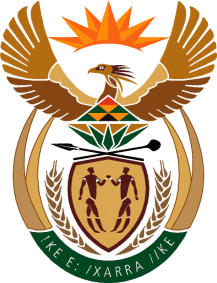 MINISTRY: PUBLIC SERVICE AND ADMINISTRATIONREPUBLIC OF SOUTH AFRICANATIONAL ASSEMBLYQUESTION FOR WRITTEN REPLY DATE:		26 AUGUST 2022QUESTION NO.: 	2557		Dr M M Gondwe (DA) to ask the Minister of Public Service and Administration:(1) With reference to his reply to question 477 on 9 May 2022, what is the total number of senior managers, of the 2 412 senior managers within the Public Service, who do not have the qualifications required for the positions that they currently occupy and who were appointed before the Public Service Regulations of 2016 came into effect; (2) What is the detailed breakdown of the departments that updated the
qualifications of their senior managers on the PERSAL system between 31 October 2021 and 31 January 2022?                                                                        NW3068EREPLY: According to PERSAL information, a total number of 1819 Senior Managers who do not meet the required qualifications were appointed before the implementation of the Public Service Regulations of 2016. Through circular HRD0301, departments have been instructed to update information on PERSAL including the remainder of the 593 cases.  The tables below illustrate the breakdown of the departments that updated the qualifications of their senior managers on PERSAL between 31 October 2021 and 31 January 2022:(a) Breakdown for National departments (b) Breakdown for Provincial departments Eastern CapeFree StateGauteng KwaZulu-Natal LimpopoMpumalanga North West Northern Cape Western Cape End Department Qualification updates by 31 October 2021Qualification updates by 31 January 2022Agriculture, Land Reform and Rural Development7270Communications and Digital Technologies1514Correctional Services5552Education10Employment and Labour4847Higher Education and Training5049Human Settlements3029International Relations and Cooperation3230Justice and Constitutional Development152147National School of Government43National Treasury6463Public Enterprises1311Public Works and Infrastructure4847Science and Innovation1413Women, Youth and Persons with Disabilities82Department Qualification updates by 31 October 2021Qualification updates by 31 January 2022NoneNoneNoneDepartment Qualification updates by 31 October 2021Qualification updates by 31 January 2022Agriculture1817Office of the Premier87Police, Roads and Transport116Provincial Treasury65Department Qualification updates by 31 October 2021Qualification updates by 31 January 2022Co-operative Governance and Traditional Affairs1514Education4436Health5351Infrastructure Development1211Office of the Premier3331Provincial Treasury2927Roads and Transport2019Department Qualification updates by 31 October 2021Qualification updates by 31 January 2022Finance 1917Human Settlement 75Office of the Premier 1514Department Qualification updates by 31 October 2021Qualification updates by 31 January 2022Health 3938Office of the Premier 87Sport and Culture54Department Qualification updates by 31 October 2021Qualification updates by 31 January 2022Agriculture, Rural Development, Land and Environmental Affairs76Public Works, Roads and Transport1312Department Qualification updates by 31 October 2021Qualification updates by 31 January 2022Community Safety and Transport Management54Cooperative Governance and Traditional Affairs98Office of the Premier1514Department Qualification updates by 31 October 2021Qualification updates by 31 January 2022Office of the Premier87Sport, Arts and Culture76Department Qualification updates by 31 October 2021Qualification updates by 31 January 2022Office of the Premier 1615